Publicado en   el 06/11/2014 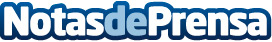 MAPFRE ASSISTANCE alcanza un acuerdo con MAK en HungríaFecha: 3/11/2014 MAPFRE ASSISTANCE alcanza un acuerdo con MAK en Hungría   Datos de contacto:Nota de prensa publicada en: https://www.notasdeprensa.es/mapfre-assistance-alcanza-un-acuerdo-con-mak Categorias: Seguros http://www.notasdeprensa.es